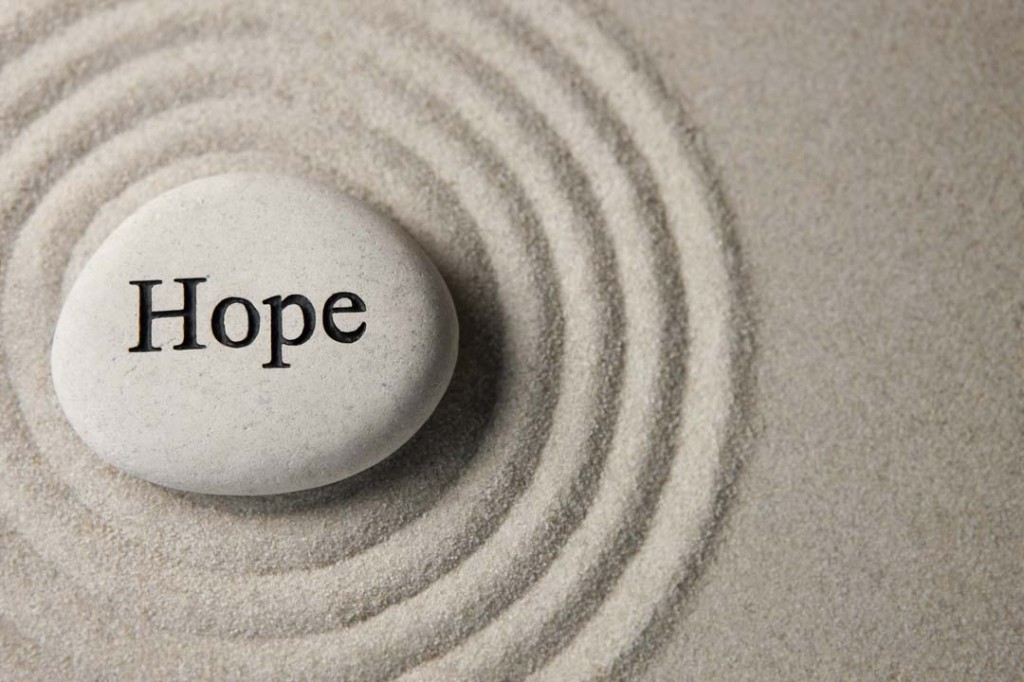 Domestic Violence ResourcesOnline ResourcesUtah Domestic Violence Coalition (has resources for shelters, legal help, safety planning, community support, and treatment options): http://udvc.org/Crisis Phone NumbersState confidential domestic violence hotline: 1-800-897-5465National confidential domestic violence hotline: 1-800-799-7233Local Shelters/CentersYMCA Women in Jeopardy: Salt Lake City – (801)531-8600Rescue Mission’s Women’s Center: 1165 State St, Salt Lake City, UT 84111 – (801)521-5925South Valley Services: West Jordan – (801)255-1095Peace House: Park City – (435)647-9161Safe Harbor: Davis County – (801)444-3191Center for Women and Children in Crisis: Provo – (801)374-9351